How to connect your Wi-Fi printer at home Open Windows search by pressing Windows Key + Q. Type in "printer." Select Printers & Scanners. 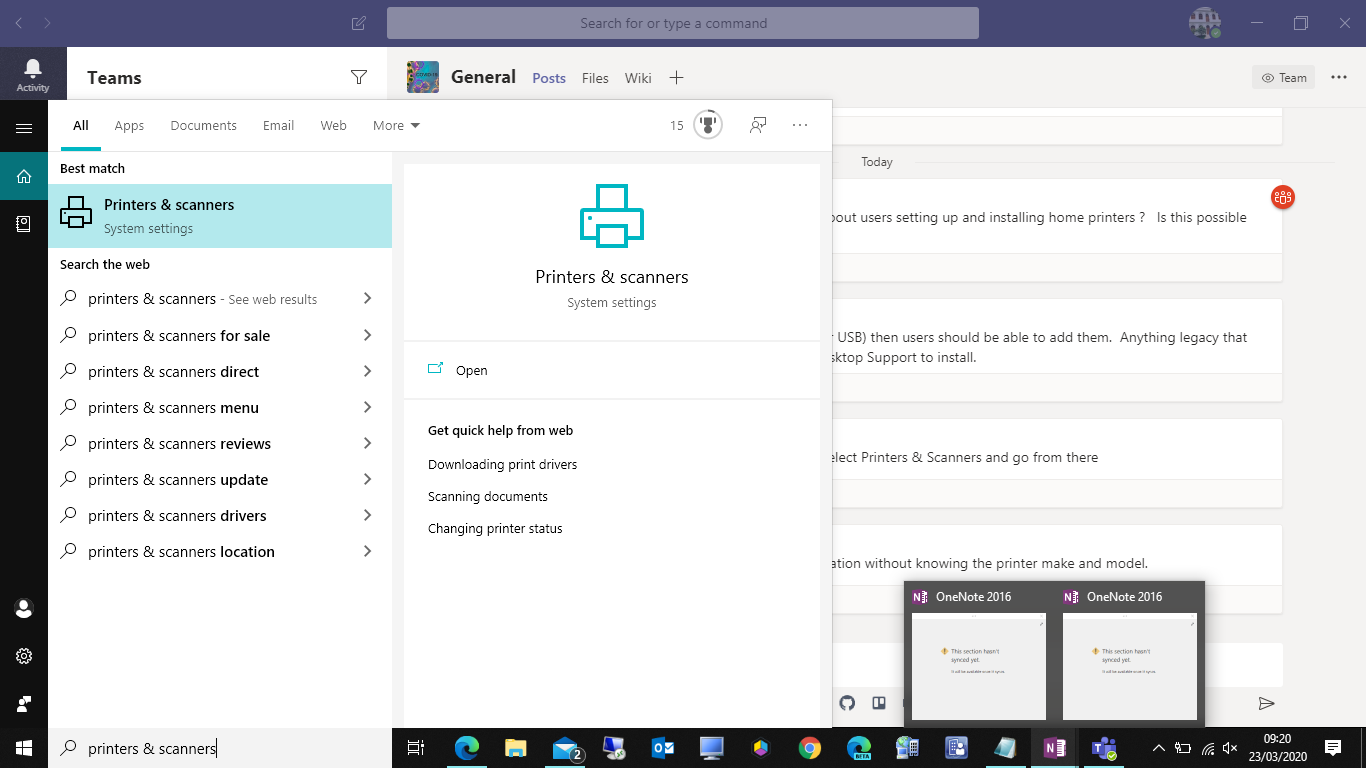 Turn on the printer. Refer to the manual to connect it to your Wi-Fi network. ... Hit Add a printer or scanner. 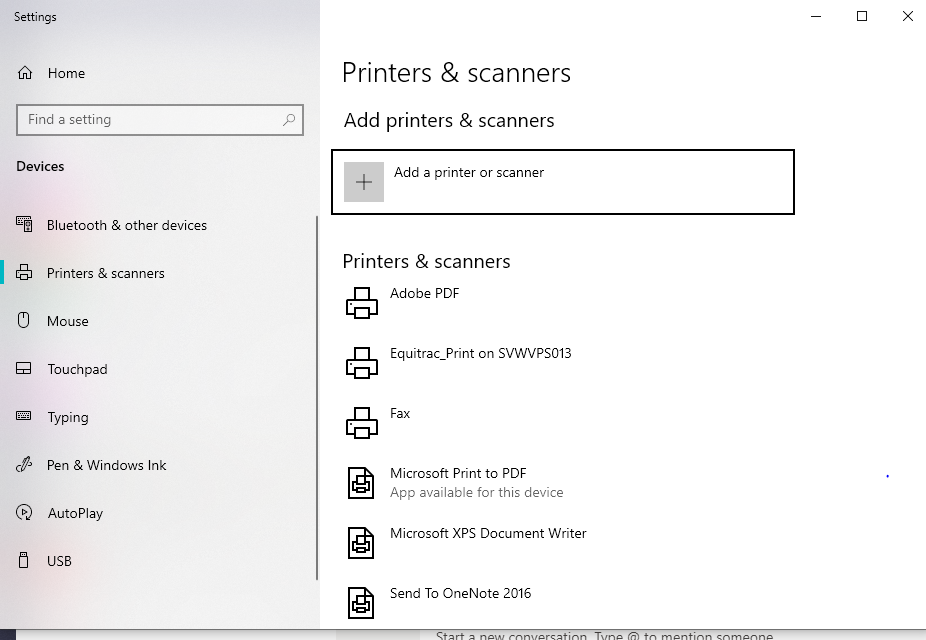 Select the printer from the results. 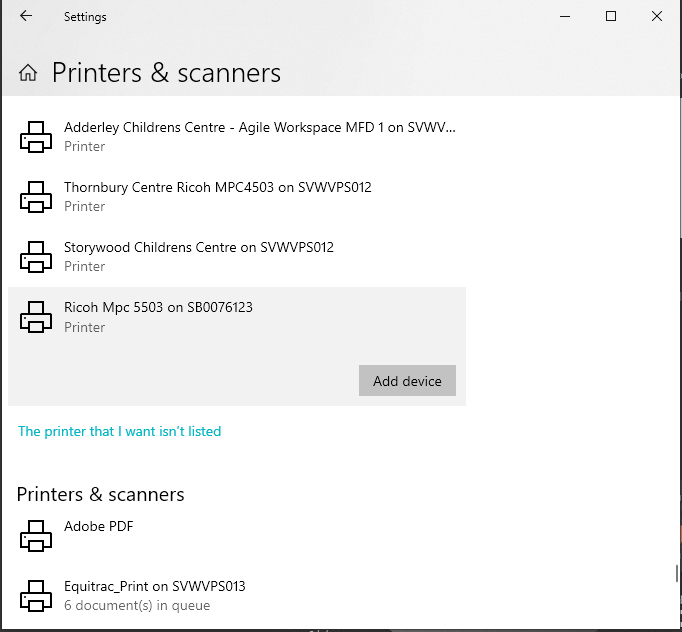 Click Add device.If your printer is not listed, then click on “the printer that I want isn’t listed”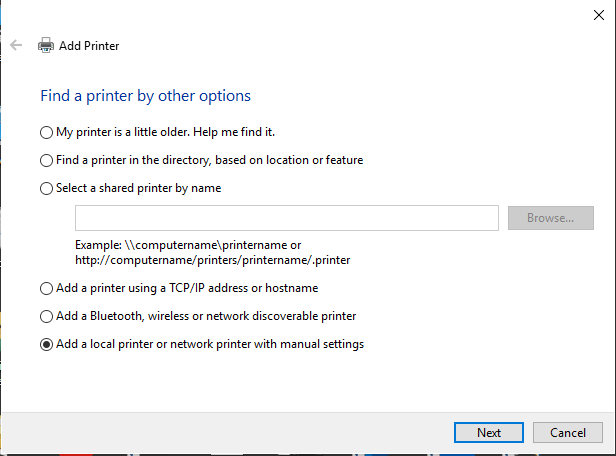 Select “Add a Bluetooth, wireless or network discoverable printer” or “Add a local printer.., then select your printer.